Микроморфологические особенности педолитоседиментов раннесредневековых поселений разных природных зонЮ.О.Карпова1, М.А.Бронникова1, И.А.Аржанцева2, А.Ф.Кочкина3, Д.А.Сташенков3, С.А.Стефутин41Институт географии РАН, 119017, Москва, Старомонетный пер., 29, juliakarpova10@yandex.ru, mbmsh@mail.ru2Институт этнологии и антропологии им. Н.Н. Миклухо-Маклая РАН, 119334, г. Москва, Ленинский проспект, 32 А, arzhantseva@rambler.ru3 Самарский областной историко-краеведческий музей им. П.В. Алабина, 443041, Самара, ул.Ленинская, 142, archeo@list.ru4Государственный исторический музей, 109012, Москва, Красная площадь, 1, s.stefutin@mail.ruАрхеологическая почвенная микроморфология – … восстановление технологии производства [2].……………………………………………текст...……………………………………………Наибольшая антропогенная ... как, например, кальцитовые сферулиты и друзы [3].Таблица 1. Пример оформления таблицы………………………………………текст…………………………………………………СПИСОК ЛИТЕРАТУРЫТаргульян В. О., Мергелов Н. С., Горячкин С. В. Почвоподобные тела на Марсе // Почвоведение. — 2017. — № 2. — С. 205–218Nicosia C., Stoops G. Archaeological Soil and Sediment Micromorphology, First Edition - Published by Wiley Blackwell, 2017 –476 pp.Durand N., Monger H.C., Canti M.G. Calcium carbonate features // In Book «Interpretetion of Micromorphological Features of Soils and Regoliths» / G. Stoops, V. Marcelina, F. Mees (Eds.) Chapter 9. Elsevier. 2018. P. 205 –258.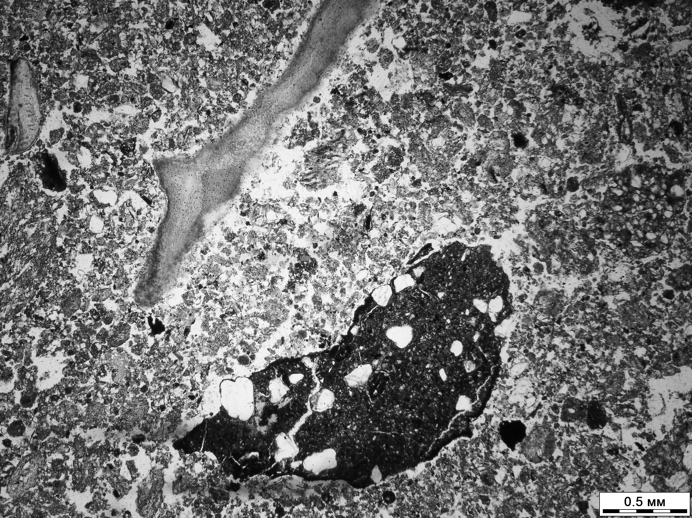 Рис1: Фрагмент керамики и обожженной кости (IIN)рН Ж М-я УЭП HCO3 SO4 Cl Ca Mg Na+K NO3 NO2 NH4 март 2019 г., количество проб - 30 шт. март 2019 г., количество проб - 30 шт. март 2019 г., количество проб - 30 шт. март 2019 г., количество проб - 30 шт. март 2019 г., количество проб - 30 шт. март 2019 г., количество проб - 30 шт. март 2019 г., количество проб - 30 шт. март 2019 г., количество проб - 30 шт. март 2019 г., количество проб - 30 шт. март 2019 г., количество проб - 30 шт. март 2019 г., количество проб - 30 шт. март 2019 г., количество проб - 30 шт. март 2019 г., количество проб - 30 шт. март 2019 г., количество проб - 30 шт. Ср. 7,1 3,1 866,3 1,0 430,3 80,4 104,8 38,8 13,6 198,5 2,4 0,1 14,5 Макс. 8,6 13,0 2613,0 3,0 1366,4 402,4 419,7 163,2 58,8 717,6 7,2 0,4 45,0 Мин. 6,3 1,0 135,3 0,1 61,0 29,4 7,1 14,4 1,5 18,7 0,8 0,0 0,0 